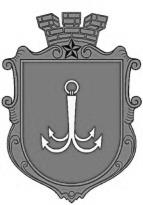                                           ОДЕСЬКА МІСЬКА РАДАПОСТІЙНА КОМІСІЯЗ ПИТАНЬ ОХОРОНИ ЗДОРОВ’Я  ________________№_________________на №______________від______________ПОРЯДОК ДЕННИЙ04.06.2021                          14.00                      каб. 307							           (пл. Думська, 1)1. Розгляд проєкту рішення Одеської міської ради «Про затвердження підсумкового звіту про виконання Міської цільової програми «Здоров’я» на 2018-2020 роки, затвердженої рішенням Одеської міської ради від 14 грудня 2017 року № 2744-VII».2. Розгляд проєкту рішення Одеської міської ради «Про затвердження підсумкового звіту про виконання Міської цільової програми протидії ВІЛ-інфекції/СНІДу, туберкульозу, гепатитам та наркоманії у місті Одесі «Прискорена відповідь Одеса» («Fast-Track Одеса») на 2018-2020 роки, затвердженої рішенням Одеської міської ради від 06 червня 2018 року № 3320-VII».3. Інформація за результатами виїзду робочої групи до міської клінічної лікарні № 11.4. Звернення громадян на адресу постійної комісії.5. Різне.пл. Думська, 1, м. Одеса, 65026, Україна